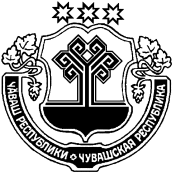 О согласии на преобразование муниципальных образований путем объединения всех сельских поселений, входящих в состав Шумерлинского района Чувашской Республики, и наделения вновь образованного муниципального образования статусом муниципального округа с наименованием Шумерлинский муниципальный округ Чувашской Республики, с административным центром в городе ШумерляВ соответствии со статьей 13 Федерального закона от 06.10.2003 № 131-ФЗ "Об общих принципах организации местного самоуправления в Российской Федерации", с Уставом Магаринского сельского поселения Шумерлинского района Чувашской Республики, рассмотрев инициативу Собрания депутатов Шумерлинского района Чувашской Республики о преобразовании муниципальных образований путем объединения всех сельских поселений, входящих в состав Шумерлинского района Чувашской Республики, и наделения вновь образованного муниципального образования статусом муниципального округа с наименованием Шумерлинский муниципальный округ Чувашской Республики, с административным центром в городе Шумерля, оформленную решением Собрания депутатов Шумерлинского района Чувашской Республики от 23.03.2021 № 12/1, выражая мнение населения Магаринского сельского поселения Шумерлинского района Чувашской Республики,Собрание депутатов Магаринского сельского поселения Шумерлинского района Чувашской Республики решило:1. Согласиться на преобразование муниципальных образований путем объединения всех сельских поселений, входящих в состав Шумерлинского района Чувашской Республики: Большеалгашинского сельского поселения, Егоркинского сельского поселения, Краснооктябрьского сельского поселения, Магаринского сельского поселения, Нижнекумашкинского сельского поселения, Русско-Алгашинского сельского поселения, Торханского сельского поселения, Туванского сельского поселения, Ходарского сельского поселения, Шумерлинского сельского поселения, Юманайского сельского поселения, и наделения вновь образованного муниципального образования статусом муниципального округа с наименованием Шумерлинский муниципальный округ Чувашской Республики, с административным центром в городе Шумерля.2. Настоящее решение вступает в силу со дня его принятия и подлежит официальному опубликованию в информационном издании «Вестник Магаринского сельского поселения Шумерлинского района» и размещению на официальном сайте Магаринского сельского поселения Шумерлинского района в сети «Интернет». Председатель Собрания депутатов Магаринского сельского поселения                                                                          Ф.С. ВасильевЧĂВАШ РЕСПУБЛИКИÇĚМĚРЛЕ РАЙОНĚЧУВАШСКАЯ РЕСПУБЛИКАШУМЕРЛИНСКИЙ РАЙОН МАКАРИН ЯЛ ПОСЕЛЕНИЙĚН ДЕПУТАТСЕН ПУХĂВĚ ЙЫШĂНУ     «30» апреля 2021 г.  № 10/1 Тури Макарин ялě СОБРАНИЕ ДЕПУТАТОВ МАГАРИНСКОГО СЕЛЬСКОГО ПОСЕЛЕНИЯ РЕШЕНИЕ      «30» апреля 2021 г.  № 10/1деревня Верхний МагаринГлава Магаринского сельского поселения Шумерлинского района                                                                     Л.Д. Егорова